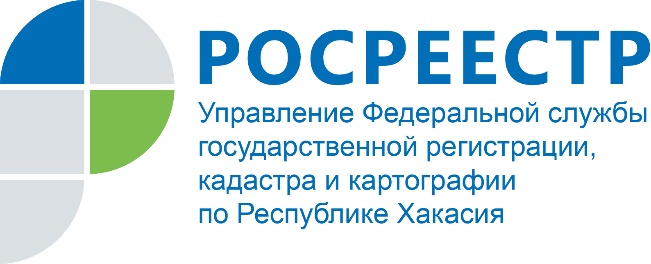 РОСРЕЕСТР ИНФОРМИРУЕТСпециалисты Управления Росреестра по РХ отвечают на вопросы жителей Хакасии.Вопрос: Как узнать, кто интересовался моей недвижимостью?Ответ: Действительно собственник имеет возможность узнать, кто интересовался характеристиками объекта недвижимости и сведениями о правах на него. Для этого правообладателю необходимо лично обратиться в любое отделение МФЦ и заказать «Справку о лицах, получивших сведения об объекте недвижимого имущества».
Такая справка будет содержать информацию о физических, юридических лицах, органах местного самоуправления, органах государственной власти, которые получали сведения об объекте недвижимости, а также дату получения ими выписки и ее исходящий номер. О физическом лице будут известны его фамилия, имя, отчество, а о юридическом лице полное именование организации и ИНН.
Справка готовится 3 рабочих дня и предоставляется на платной основе. Стоимость документа в бумажном виде для физического лица составит – 460 руб., для юридического – 1270 руб., в электронном виде для физического лица – 290 руб., для юридического – 820 руб. Следует отметить, что справка о лицах, получивших сведения об объекте недвижимости выдается исключительно собственнику недвижимости. Вопрос: Является ли технический паспорт на построенный гараж документом о собственности? Требуется ли получить еще какие-то документы?Ответ: Индивидуальный гараж является таким объектом недвижимости, который не требуется вводить в эксплуатацию после завершения строительства. Однако технический паспорт гаража сам по себе не является документом о праве, он лишь удостоверяет проведенную техническую инвентаризацию объекта недвижимости и содержит его техническое описание. Также технический паспорт, изготовленный до 1 января 2013 года, понадобится для внесения сведений о гараже в реестр недвижимости, если такие сведения не были внесены ранее. Для регистрации права собственности на гараж достаточно предоставить документы, подтверждающие права на земельный участок, в случае, если они не зарегистрированы в ЕГРН. Также необходимо приобщить к заявлению о регистрации права документ об уплате государственной пошлины в размере 350 рублей.Вопрос: Моя сестра является малоимущей и хочет зарегистрировать право собственности на земельный участок. Имеет ли она право не оплачивать государственную пошлину?Ответ: Физические лица, которые признаны малоимущими в соответствии с Жилищным кодексом РФ, освобождаются от оплаты государственной пошлины за исключением государственной регистрации ограничений (обременений) прав на недвижимое имущество.